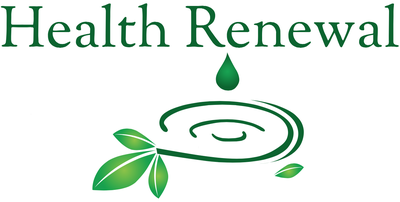 HEALTH RENEWAL INTAKE FORMAll questions contained in this questionnaire are strictly confidential 
and will become part of your record.All questions contained in this questionnaire are strictly confidential 
and will become part of your record.All questions contained in this questionnaire are strictly confidential 
and will become part of your record.All questions contained in this questionnaire are strictly confidential 
and will become part of your record.All questions contained in this questionnaire are strictly confidential 
and will become part of your record.All questions contained in this questionnaire are strictly confidential 
and will become part of your record.All questions contained in this questionnaire are strictly confidential 
and will become part of your record.All questions contained in this questionnaire are strictly confidential 
and will become part of your record.All questions contained in this questionnaire are strictly confidential 
and will become part of your record.All questions contained in this questionnaire are strictly confidential 
and will become part of your record.All questions contained in this questionnaire are strictly confidential 
and will become part of your record.All questions contained in this questionnaire are strictly confidential 
and will become part of your record.All questions contained in this questionnaire are strictly confidential 
and will become part of your record.All questions contained in this questionnaire are strictly confidential 
and will become part of your record.Name Name Name   M      F  M      F  M      FDOB:Address:   Address:   Phone:Phone:Phone:Phone:Email:Email:Email:Email:Email:Email:Emergency Contact:Emergency Contact:Emergency Contact:Emergency Contact:Legal Guardian if Under 18:Legal Guardian if Under 18:Legal Guardian if Under 18:Legal Guardian if Under 18:Legal Guardian if Under 18:Legal Guardian if Under 18:Referred by:Referred by:Referred by:Referred by:Primary reasons for considering Personal Energy Management:Primary reasons for considering Personal Energy Management:Primary reasons for considering Personal Energy Management:Primary reasons for considering Personal Energy Management:Primary reasons for considering Personal Energy Management:Primary reasons for considering Personal Energy Management:Primary reasons for considering Personal Energy Management:Primary reasons for considering Personal Energy Management:Primary reasons for considering Personal Energy Management:Primary reasons for considering Personal Energy Management:Primary reasons for considering Personal Energy Management:Primary reasons for considering Personal Energy Management:Primary reasons for considering Personal Energy Management:Primary reasons for considering Personal Energy Management:Increase relaxationIncrease relaxationIncrease relaxationIncrease relaxationChronic Illness/DiseaseChronic Illness/DiseaseChronic Illness/DiseaseTraumaTraumaTraumaTraumaStress ManagementStress ManagementStress ManagementStress ManagementSurgery SupportSurgery SupportSurgery SupportOtherOtherOtherOtherAnxiety/DepressionAnxiety/DepressionAnxiety/DepressionAnxiety/DepressionCancer Treatment/SupportCancer Treatment/SupportCancer Treatment/SupportPain ManagementPain ManagementPain ManagementPain ManagementEmotional SupportEmotional SupportEmotional SupportHeadachesHeadachesHeadachesHeadachesSpiritual SupportSpiritual SupportSpiritual SupportBack PainBack PainBack PainBack PainMajor Life Change/LossMajor Life Change/LossMajor Life Change/LossWith the following scale, rate the areas of concern at this time:With the following scale, rate the areas of concern at this time:With the following scale, rate the areas of concern at this time:With the following scale, rate the areas of concern at this time:With the following scale, rate the areas of concern at this time:With the following scale, rate the areas of concern at this time:With the following scale, rate the areas of concern at this time:With the following scale, rate the areas of concern at this time:With the following scale, rate the areas of concern at this time:With the following scale, rate the areas of concern at this time:With the following scale, rate the areas of concern at this time:With the following scale, rate the areas of concern at this time:With the following scale, rate the areas of concern at this time:With the following scale, rate the areas of concern at this time:Blank = None                         1 = Minimal                      5= Moderate                      10 = ExtremeBlank = None                         1 = Minimal                      5= Moderate                      10 = ExtremeBlank = None                         1 = Minimal                      5= Moderate                      10 = ExtremeBlank = None                         1 = Minimal                      5= Moderate                      10 = ExtremeBlank = None                         1 = Minimal                      5= Moderate                      10 = ExtremeBlank = None                         1 = Minimal                      5= Moderate                      10 = ExtremeBlank = None                         1 = Minimal                      5= Moderate                      10 = ExtremeBlank = None                         1 = Minimal                      5= Moderate                      10 = ExtremeBlank = None                         1 = Minimal                      5= Moderate                      10 = ExtremeBlank = None                         1 = Minimal                      5= Moderate                      10 = ExtremeBlank = None                         1 = Minimal                      5= Moderate                      10 = ExtremeBlank = None                         1 = Minimal                      5= Moderate                      10 = ExtremeBlank = None                         1 = Minimal                      5= Moderate                      10 = ExtremeBlank = None                         1 = Minimal                      5= Moderate                      10 = Extreme___Personal RelationshipsPersonal RelationshipsPersonal RelationshipsPersonal Relationships___DepressionDepressionDepression___HeadachesHeadachesHeadachesHeadaches___Physical HealthPhysical HealthPhysical HealthPhysical Health___Mood SwingsMood SwingsMood Swings___PainPainPainPain___Mental/Emotional HealthMental/Emotional HealthMental/Emotional HealthMental/Emotional Health___Anger IssuesAnger IssuesAnger Issues___Fatigue/LethargyFatigue/LethargyFatigue/LethargyFatigue/Lethargy___WorkWorkWorkWork___AnxietyAnxietyAnxiety___Hormonal IssuesHormonal IssuesHormonal IssuesHormonal Issues___FinancesFinancesFinancesFinances___Panic or Anxiety AttacksPanic or Anxiety AttacksPanic or Anxiety Attacks___AllergiesAllergiesAllergiesAllergies___Eating IssuesEating IssuesEating IssuesEating Issues___Emotional Trauma/PTSDEmotional Trauma/PTSDEmotional Trauma/PTSD___Sleeping IssuesSleeping IssuesSleeping IssuesSleeping Issues___AddictionAddictionAddictionAddiction___Memory ProblemsMemory ProblemsMemory Problems___Other (list)Other (list)Other (list)Other (list)What do you hope to experience from this session?What do you hope to experience from this session?What do you hope to experience from this session?What do you hope to experience from this session?What do you hope to experience from this session?What do you hope to experience from this session?What do you hope to experience from this session?What do you hope to experience from this session?What do you hope to experience from this session?What do you hope to experience from this session?What do you hope to experience from this session?What do you hope to experience from this session?What do you hope to experience from this session?What do you hope to experience from this session?To what do you attribute your current situation, symptom or health issue?To what do you attribute your current situation, symptom or health issue?To what do you attribute your current situation, symptom or health issue?To what do you attribute your current situation, symptom or health issue?To what do you attribute your current situation, symptom or health issue?To what do you attribute your current situation, symptom or health issue?To what do you attribute your current situation, symptom or health issue?To what do you attribute your current situation, symptom or health issue?To what do you attribute your current situation, symptom or health issue?To what do you attribute your current situation, symptom or health issue?To what do you attribute your current situation, symptom or health issue?To what do you attribute your current situation, symptom or health issue?To what do you attribute your current situation, symptom or health issue?To what do you attribute your current situation, symptom or health issue?Prior Energy Therapy Experience?                     Yes                No               Prior Energy Therapy Experience?                     Yes                No               Prior Energy Therapy Experience?                     Yes                No               Prior Energy Therapy Experience?                     Yes                No               Prior Energy Therapy Experience?                     Yes                No               Prior Energy Therapy Experience?                     Yes                No               Prior Energy Therapy Experience?                     Yes                No               Prior Energy Therapy Experience?                     Yes                No               Prior Energy Therapy Experience?                     Yes                No               Prior Energy Therapy Experience?                     Yes                No               Prior Energy Therapy Experience?                     Yes                No               Prior Energy Therapy Experience?                     Yes                No               Prior Energy Therapy Experience?                     Yes                No               Prior Energy Therapy Experience?                     Yes                No               Current self-care practices (exercise, meditation,relaxation, body care, journaling, etc.):Current self-care practices (exercise, meditation,relaxation, body care, journaling, etc.):Current self-care practices (exercise, meditation,relaxation, body care, journaling, etc.):Current self-care practices (exercise, meditation,relaxation, body care, journaling, etc.):Current self-care practices (exercise, meditation,relaxation, body care, journaling, etc.):Current self-care practices (exercise, meditation,relaxation, body care, journaling, etc.):Current self-care practices (exercise, meditation,relaxation, body care, journaling, etc.):Sleep quality and sleep aid usage:Sleep quality and sleep aid usage:Sleep quality and sleep aid usage:Sleep quality and sleep aid usage:Sleep quality and sleep aid usage:Sleep quality and sleep aid usage:Sleep quality and sleep aid usage:Daily water amount:Daily water amount:Daily water amount:Daily water amount:Daily water amount:Daily water amount:Daily water amount:Caffeine/alcohol/tobacco/drug usage/amount:    Alcohol  _________________________________________      Drug Use  _______________________________    Tobacco _________________________________________Caffeine/alcohol/tobacco/drug usage/amount:    Alcohol  _________________________________________      Drug Use  _______________________________    Tobacco _________________________________________Caffeine/alcohol/tobacco/drug usage/amount:    Alcohol  _________________________________________      Drug Use  _______________________________    Tobacco _________________________________________Caffeine/alcohol/tobacco/drug usage/amount:    Alcohol  _________________________________________      Drug Use  _______________________________    Tobacco _________________________________________Caffeine/alcohol/tobacco/drug usage/amount:    Alcohol  _________________________________________      Drug Use  _______________________________    Tobacco _________________________________________Caffeine/alcohol/tobacco/drug usage/amount:    Alcohol  _________________________________________      Drug Use  _______________________________    Tobacco _________________________________________Caffeine/alcohol/tobacco/drug usage/amount:    Alcohol  _________________________________________      Drug Use  _______________________________    Tobacco _________________________________________Marital status:    Single      Partnered      Married      Separated      Divorced      Widowed Single      Partnered      Married      Separated      Divorced      Widowed Single      Partnered      Married      Separated      Divorced      Widowed Single      Partnered      Married      Separated      Divorced      Widowed Single      Partnered      Married      Separated      Divorced      Widowed Single      Partnered      Married      Separated      Divorced      WidowedLiving Situation (i.e., pets, alone, home as respite, stressful, etc.)Living Situation (i.e., pets, alone, home as respite, stressful, etc.)Living Situation (i.e., pets, alone, home as respite, stressful, etc.)Living Situation (i.e., pets, alone, home as respite, stressful, etc.)Living Situation (i.e., pets, alone, home as respite, stressful, etc.)Living Situation (i.e., pets, alone, home as respite, stressful, etc.)Living Situation (i.e., pets, alone, home as respite, stressful, etc.)Education/Occupation:   Education/Occupation:   Hobbies and Interests:Hobbies and Interests:Hobbies and Interests:Hobbies and Interests:Hobbies and Interests:Hobbies and Interests:Hobbies and Interests:Spiritual beliefs/practices/affiliations:Spiritual beliefs/practices/affiliations:Spiritual beliefs/practices/affiliations:Spiritual beliefs/practices/affiliations:Spiritual beliefs/practices/affiliations:Spiritual beliefs/practices/affiliations:Spiritual beliefs/practices/affiliations:Is your belief of support to you?Is your belief of support to you?Is your belief of support to you?Word(s) you use for Higher Power:Is there anything else you want me to know?Is there anything else you want me to know?Is there anything else you want me to know?Is there anything else you want me to know?Is there anything else you want me to know?Is there anything else you want me to know?Is there anything else you want me to know?Any questions about Health Renewal?Any questions about Health Renewal?Any questions about Health Renewal?Any questions about Health Renewal?Any questions about Health Renewal?Any questions about Health Renewal?Any questions about Health Renewal?